АДМИНИСТРАЦИЯЗАКРЫТОГО АДМИНИСТРАТИВНО-ТЕРРИТОРИАЛЬНОГО ОБРАЗОВАНИЯ СОЛНЕЧНЫЙПОСТАНОВЛЕНИЕО ПРИЗНАНИИ УТРАТИВШИМИ СИЛУ ПОСТАНОВЛЕНИЙ АДМИНИСТРАЦИИВ соответствии со статьей 179 Бюджетного кодекса Российской Федерации и Решением Думы ЗАТО Солнечный от 11.07.2013 № 138-4 «Положение о бюджетном процессе в ЗАТО Солнечный Тверской области», на основании Устава ЗАТО Солнечный, администрация ЗАТО Солнечный, ПОСТАНОВЛЯЕТ:Признать утратившими силу:- Постановление администрации ЗАТО Солнечный от 26.12.2013г. № 193 «Об утверждении муниципальной программы ЗАТО Солнечный Тверской области «Жилищно-коммунальное хозяйство и благоустройство» на 2014-2016 годы»;- Постановление администрации ЗАТО Солнечный от 04.04.2014г. № 42 «О внесении изменений  в постановление администрации ЗАТО Солнечный от 26.12.2013г. № 193 «Об утверждении муниципальной программы ЗАТО Солнечный Тверской области «Жилищно-коммунальное хозяйство и благоустройство» на 2014-2016 годы»;- Постановление администрации ЗАТО Солнечный от 18.07.2014г. № 97 «О внесении изменений  в постановление администрации ЗАТО Солнечный от 26.12.2013г. № 193 «Об утверждении муниципальной программы ЗАТО Солнечный Тверской области «Жилищно-коммунальное хозяйство и благоустройство» на 2014-2016 годы»;- Постановление администрации ЗАТО Солнечный от 02.12.2014г. № 152 «О внесении изменений и дополнений в муниципальную программу ЗАТО Солнечный Тверской области «Жилищно-коммунальное хозяйство и благоустройство» на 2014-2016 годы»;- Постановление администрации ЗАТО Солнечный от 29.12.2014г. № 177 «О внесении изменений  в постановление администрации ЗАТО Солнечный от 26.12.2013г. № 193 «Об утверждении муниципальной программы ЗАТО Солнечный Тверской области «Жилищно-коммунальное хозяйство и благоустройство» на 2014-2016 годы»;- Постановление администрации ЗАТО Солнечный от 10.02.2015г. № 20 «О внесении изменений и дополнений в муниципальную программу ЗАТО Солнечный Тверской области «Жилищно-коммунальное хозяйство и благоустройство» на 2015-2017 годы»;- Постановление администрации ЗАТО Солнечный от 05.05.2015г. № 96 «О внесении изменений и дополнений в муниципальную программу ЗАТО Солнечный Тверской области «Жилищно-коммунальное хозяйство и благоустройство» на 2015-2017 годы»;- Постановление администрации ЗАТО Солнечный от 15.06.2015г. № 156 «О внесении изменений и дополнений в муниципальную программу ЗАТО Солнечный Тверской области «Жилищно-коммунальное хозяйство и благоустройство» на 2015-2017 годы»;- Постановление администрации ЗАТО Солнечный от 05.08.2015г. № 184 «О внесении изменений и дополнений в муниципальную программу ЗАТО Солнечный Тверской области «Жилищно-коммунальное хозяйство и благоустройство» на 2015-2017 годы»;- Постановление администрации ЗАТО Солнечный от 28.09.2015г. № 218 «О внесении изменений и дополнений в муниципальную программу ЗАТО Солнечный Тверской области «Жилищно-коммунальное хозяйство и благоустройство» на 2015-2017 годы»;- Постановление администрации ЗАТО Солнечный от 28.12.2015г. № 287 «О внесении изменений и дополнений в муниципальную программу ЗАТО Солнечный Тверской области «Жилищно-коммунальное хозяйство и благоустройство» на 2015-2017 годы»;- Постановление администрации ЗАТО Солнечный от 29.04.2016г. № 63 «О внесении изменений и дополнений в муниципальную программу ЗАТО Солнечный Тверской области «Жилищно-коммунальное хозяйство и благоустройство» на 2015-2017 годы»;- Постановление администрации ЗАТО Солнечный от 05.09.2016г. № 119 «О внесении изменений и дополнений в муниципальную программу ЗАТО Солнечный Тверской области «Жилищно-коммунальное хозяйство и благоустройство» на 2015-2017 годы»;- Постановление администрации ЗАТО Солнечный от 23.12.2016г. № 176 «О внесении изменений и дополнений в муниципальную программу ЗАТО Солнечный Тверской области «Жилищно-коммунальное хозяйство и благоустройство» на 2015-2017 годы»;- Постановление администрации ЗАТО Солнечный от 26.12.2013г. № 191 «Об утверждении муниципальной программы ЗАТО Солнечный Тверской области «Развитие транспортного комплекса и дорожного хозяйства ЗАТО солнечный» на 2014-2016 годы»;- Постановление администрации ЗАТО Солнечный от 18.07.2014г. № 98 «О внесении изменений в постановление администрации ЗАТО Солнечный от 26.12.2013г. № 191 «Об утверждении муниципальной программы ЗАТО Солнечный Тверской области «Развитие транспортного комплекса и дорожного хозяйства ЗАТО солнечный» на 2014-2016 годы»;- Постановление администрации ЗАТО Солнечный от 02.12.2014г. № 155 «О внесении изменений и дополнений в муниципальную программу ЗАТО Солнечный Тверской области «Развитие транспортного комплекса и дорожного хозяйства ЗАТО солнечный» на 2014-2016 годы»;- Постановление администрации ЗАТО Солнечный от 05.05.2015г. № 100 «О внесении изменений и дополнений в муниципальную программу ЗАТО Солнечный Тверской области «Развитие транспортного комплекса и дорожного хозяйства ЗАТО солнечный» на 2014-2016 годы»;- Постановление администрации ЗАТО Солнечный от 28.09.2015г. № 219 «О внесении изменений и дополнений в муниципальную программу ЗАТО Солнечный Тверской области «Развитие транспортного комплекса и дорожного хозяйства ЗАТО солнечный» на 2015-2017 годы»;- Постановление администрации ЗАТО Солнечный от 28.12.2015г. № 289 «О внесении изменений и дополнений в муниципальную программу ЗАТО Солнечный Тверской области «Развитие транспортного комплекса и дорожного хозяйства ЗАТО солнечный» на 2014-2016 годы»;- Постановление администрации ЗАТО Солнечный от 29.04.2016г. № 64 «О внесении изменений и дополнений в муниципальную программу ЗАТО Солнечный Тверской области «Развитие транспортного комплекса и дорожного хозяйства ЗАТО солнечный» на 2015-2017 годы»;- Постановление администрации ЗАТО Солнечный от 05.09.2016г. № 120 «О внесении изменений и дополнений в муниципальную программу ЗАТО Солнечный Тверской области «Развитие транспортного комплекса и дорожного хозяйства ЗАТО солнечный» на 2015-2017 годы»;- Постановление администрации ЗАТО Солнечный от 16.12.2014г. №162 «Об утверждении муниципальной программы ЗАТО Солнечный Тверской области «Развитие образования ЗАТО Солнечный» на 2015-2017 годы»;- Постановление администрации ЗАТО Солнечный от 05.05.2015г. № 98 «О внесении изменений и дополнений в муниципальную программу ЗАТО Солнечный Тверской области «Развитие образования ЗАТО Солнечный» на 2015-2017 годы»;- Постановление администрации ЗАТО Солнечный от 15.06.2015г. № 155 «О внесении изменений и дополнений в муниципальную программу ЗАТО Солнечный Тверской области «Развитие образования ЗАТО Солнечный» на 2015-2017 годы»;- Постановление администрации ЗАТО Солнечный от 05.08.2015г. № 186 «О внесении изменений и дополнений в муниципальную программу ЗАТО Солнечный Тверской области «Развитие образования ЗАТО Солнечный» на 2015-2017 годы»;- Постановление администрации ЗАТО Солнечный от 28.12.2015г. № 290 «О внесении изменений и дополнений в муниципальную программу ЗАТО Солнечный Тверской области «Развитие образования ЗАТО Солнечный» на 2015-2017 годы»;- Постановление администрации ЗАТО Солнечный от 29.04.2016г. № 65 «О внесении изменений и дополнений в муниципальную программу ЗАТО Солнечный Тверской области «Развитие образования ЗАТО Солнечный» на 2015-2017 годы»;- Постановление администрации ЗАТО Солнечный от 05.09.2016г. № 121 «О внесении изменений и дополнений в муниципальную программу ЗАТО Солнечный Тверской области «Развитие образования ЗАТО Солнечный» на 2015-2017 годы»;- Постановление администрации ЗАТО Солнечный от 23.12.2016г. № 177 «О внесении изменений и дополнений в муниципальную программу ЗАТО Солнечный Тверской области «Развитие образования ЗАТО Солнечный» на 2015-2017 годы»;- Постановление администрации ЗАТО Солнечный от 02.12.2014г. № 156 «Об утверждении муниципальной программы ЗАТО Солнечный Тверской области «Культура ЗАТО Солнечный» на 2015-2017 годы»;- Постановление администрации ЗАТО Солнечный от 05.08.2015г. № 187 «О внесении изменений и дополнений в муниципальную программу ЗАТО Солнечный Тверской области «Культура ЗАТО Солнечный» на 2015-2017 годы»;- Постановление администрации ЗАТО Солнечный от 28.12.2015г. № 291 «О внесении изменений и дополнений в муниципальную программу ЗАТО Солнечный Тверской области «Культура ЗАТО Солнечный» на 2015-2017 годы»;- Постановление администрации ЗАТО Солнечный от 29.04.2016г. № 66 «О внесении изменений и дополнений в муниципальную программу ЗАТО Солнечный Тверской области «Культура ЗАТО Солнечный» на 2015-2017 годы»;- Постановление администрации ЗАТО Солнечный от 05.09.2016г. № 122 «О внесении изменений и дополнений в муниципальную программу ЗАТО Солнечный Тверской области «Культура ЗАТО Солнечный» на 2015-2017 годы»;- Постановление администрации ЗАТО Солнечный от 23.12.2016г. № 178 «О внесении изменений и дополнений в муниципальную программу ЗАТО Солнечный Тверской области «Культура ЗАТО Солнечный» на 2015-2017 годы»;- Постановление администрации ЗАТО Солнечный от 28.12.2015г. № 293 «Об утверждении муниципальной программы ЗАТО Солнечный Тверской области «Муниципальное управление и развитие гражданского общества ЗАТО Солнечный» на 2015-2017 годы»;- Постановление администрации ЗАТО Солнечный от 29.04.2016г. № 68 «О внесении изменений и дополнений в муниципальную программу ЗАТО Солнечный Тверской области «Муниципальное управление и развитие гражданского общества ЗАТО Солнечный» на 2015-2017 годы»;- Постановление администрации ЗАТО Солнечный от 05.09.2016г. № 124 «О внесении изменений и дополнений в муниципальную программу ЗАТО Солнечный Тверской области «Муниципальное управление и развитие гражданского общества ЗАТО Солнечный» на 2015-2017 годы»;- Постановление администрации ЗАТО Солнечный от 23.12.2016г. № 179 «О внесении изменений и дополнений в муниципальную программу ЗАТО Солнечный Тверской области «Муниципальное управление и развитие гражданского общества ЗАТО Солнечный» на 2015-2017 годы»;- Постановление администрации ЗАТО Солнечный от 02.12.2014г. № 158 «Об утверждении муниципальной программы ЗАТО Солнечный Тверской области «Управление имуществом и земельными ресурсами ЗАТО Солнечный Тверской области» на 2015-2017 годы»;- Постановление администрации ЗАТО Солнечный от 05.05.2015г. № 99 «Об утверждении муниципальной программы ЗАТО Солнечный Тверской области «Управление имуществом и земельными ресурсами ЗАТО Солнечный Тверской области» на 2015-2017 годы»;- Постановление администрации ЗАТО Солнечный от 05.08.2015г. № 188 «О внесении изменений в муниципальную программу ЗАТО Солнечный Тверской области «Управление имуществом и земельными ресурсами ЗАТО Солнечный Тверской области» на 2015-2017 годы»;- Постановление администрации ЗАТО Солнечный от 28.09.2015г. № 221 «О внесении изменений в муниципальную программу ЗАТО Солнечный Тверской области «Управление имуществом и земельными ресурсами ЗАТО Солнечный Тверской области» на 2015-2017 годы»;- Постановление администрации ЗАТО Солнечный от 28.12.2015г. № 292 «О внесении изменений в муниципальную программу ЗАТО Солнечный Тверской области «Управление имуществом и земельными ресурсами ЗАТО Солнечный Тверской области» на 2015-2017 годы»;- Постановление администрации ЗАТО Солнечный от 29.04.2016г. № 67 «О внесении изменений в муниципальную программу ЗАТО Солнечный Тверской области «Управление имуществом и земельными ресурсами ЗАТО Солнечный Тверской области» на 2015-2017 годы»;- Постановление администрации ЗАТО Солнечный от 05.09.2016г. № 123 «О внесении изменений в муниципальную программу ЗАТО Солнечный Тверской области «Управление имуществом и земельными ресурсами ЗАТО Солнечный Тверской области» на 2015-2017 годы».Настоящее Постановление вступает в силу с 01.01.2017 года, подлежит официальному опубликованию и размещению на сайте администрации ЗАТО Солнечный.Глава администрации ЗАТО Солнечный                                                    В.А. Петров30.12.2016ЗАТО Солнечный№ 181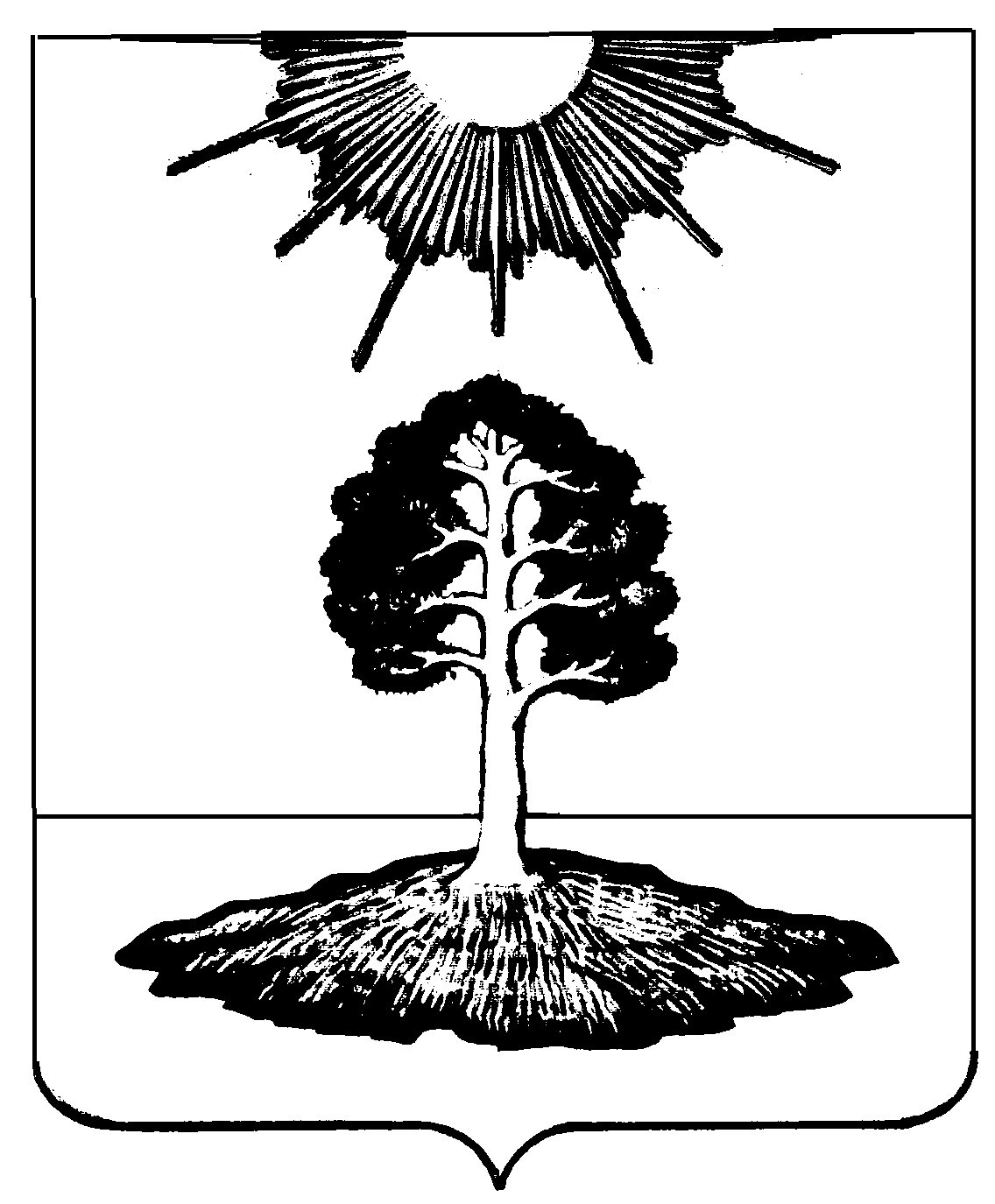 